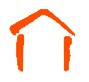 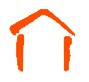 КОНКУРСНАДОКУМЕНТАЦИЈАЗа јавну набавку услуга превоза у поступку јавненабавке мале вредности ЈН МВ 03/19РЕПУБЛИКА СРБИЈААУТОНОМНА ПОКРАЈИНА ВОЈВОДИНАФонд за пружање помоћи избеглим, прогнаним и расељеним лицимаБул. Михајла Пупина 25, 21000 Нови Сад, Тел.: +381 (21) 475 4295Нови Сад, март 2019. На  основу  чл.  39.  и  61.  Закона  о  јавним  набавкама  („Службени  гласник  РС“  бр.124/12, 14/2015 и 68/2015), чл. 6. Правилника о обавезним елементима конкурсне документације  у  поступцима  јавних  набавки  и  начину  доказивања  испуњености услова („Сл. гласник РС” бр. 104/13), Одлуке о покретању поступка јавне набавке број 03/19 и Решења о образовању комисије за јавну набавку, припремљена је:КОНКУРСНА ДОКУМЕНТАЦИЈАза јавну набавку мале вредности – услуга превоза ЈН бр. 03/19Конкурсна документација садржи:Поглавље                                  Назив поглављаI             Општи подаци о јавној набавциII            Подаци о предмету јавне набавке                         Врста, карактеристике,  квалитет,  количина  и  опис услуга,начин спровођења  контроле  и  обезбеђења гаранције квалитета, рок извршења,место извршења, евентуалне додатне услуге и сл.IIIIVУслови  за  учешће  у  поступку  јавне  набавке  из  чл.75.   и   76.   Закона   и   упутство   како   се   доказује испуњеност тих условаV            Упутство понуђачима како да сачине понудуVI            Образац понудеVII           Модел уговораVIII           Образац трошкова припреме понудеIX            Образац изјаве о независној понудиI  ОПШТИ ПОДАЦИ О ЈАВНОЈ НАБАВЦИ1. Подаци о наручиоцуНаручилац: Фонд за пружање помоћи избеглим, прогнаним и расељеним лицимаАдреса: Булевар Михајла Пупина  25, 21000 Нови СадИнтернет страница: www.fondajnfort.rs2. Врста поступка јавне набавкеПредметна јавна набавка се спроводи у поступку јавне набавке мале вредности у складу са Законом и подзаконским актима којима се уређују јавне набавке.3. Предмет јавне набавкеПредмет јавне набавке број 03/19 су услуге превоза путника.4. Контакт (лице или служба)Лице (или служба) за контакт: Јадранка Јовишић,Е - mail адреса (или број факса): fondimejl@gmail.com.II  ПОДАЦИ О ПРЕДМЕТУ ЈАВНЕ НАБАВКЕ1. Предмет јавне набавкеПредмет јавне набавке бр. 03/19 су услуге превоза. Јавна набавка означена је у општем   речнику   набавки   као   60170000-најам   возила   за   превоз   путника   са возачем.Предмет јавне набавке мале вредности је набавка услуга превоза путника у програму„Иди-Види посете“ Хрватској које реализује Наручилац, а на релацији Нови Сад – Инђија – Стара Пазова - Батровци –  Поповача – Петриња – Глина – Војнић – Слуњ – Кореница – Удбина  –  Грачац  – Книн - Обровац  -  Бенковац  и  повратак  на  истој  релацији, укупно четириполаска. Поласци ће се реализовати по правилу једном месечно, а у терминима које ће одредити  Наручилац.  О  тачним  терминима  полазака,  путницима  и  свему  осталомрелевантном за реализацију обрта давалац услуге ће бити благовремено обавештен.III  ВРСТА, КАРАКТЕРИСТИКЕ, КВАЛИТЕТ, КОЛИЧИНА И ОПИС УСЛУГА, НАЧИН СПРОВОЂЕЊА КОНТОРОЛЕ И ОБЕЗБЕЂИВАЊА ГАРАНЦИЈЕ КВАЛИТЕТА, РОК ИЗВРШЕЊА, МЕСТО ИЗВРШЕЊА, ДОДАТНЕ УСЛУГЕ И СЛ.      Спецификацијом  се  предвиђају  карактеристике  услуга  које  Наручилац  набавља .Услуга превоза путника у програму „иди-види посете“ обавља се на релацији Нови Сад – Инђија – Стара Пазова – Батровци – Поповача – Петриња – Глина – Војнић – Слуњ  –  Кореница  –  Удбина  –  Грачац  – Книн -  Обровац  -  Бенковац  и  повратак  на  истој релацији.  Поласци  ће  се  реализовати  по  правилу  једном  месечно,  о  чему  ће давалац услуге бити благовремено обавештен.Превоз   се   обавља   „соло“   путничким   аутобусом   високе   класе   („високоподни“), смештајног  капацитета минимум 50 седишта, односно 65 седишта у случају потребе за превозом већег броја корисника.Обавиће  се  четири  поласка.  Списак  путника  и  тачан  термин  поласка  одређује наручилац, у складу са исказаним потребама корисника.Један   обрт   (тура)   траје   четири   дана,   по   правилу   од   среде   до   суботе,   што подразумева три ноћења. Полазак из Новог Сада је у среду у вечерњим часовима, а повратак из Бенковца у суботу у послеподневним сатима.Крајња станица је Бенковац, с тим што је теоретски могуће да у неком поласку не буде  путника  који  би  ишли  до  крајњег  одредишта,  па  у  том  случају  последња станица може бити и Обровац.Смештај   за   возаче   и   све   остале   трошкове   боравка   (дневнице,   храна   и   сл.) сноси  понуђач  који  све  те  трошкове  треба  да  укључи  у  понуђену  цену.  Обавеза понуђача јесте и то да реши питање паркирања аутобуса, чувања и сл., односно да у понуђену цену укалкулише све трошкове који настају током реализације обрта.У Моделу уговора потребно је навести колико износи цена по обрту (тури), као и колико износи укупна цена без ПДВ-а. IV  УСЛОВИ ЗА УЧЕШЋЕ У ПОСТУПКУ ЈАВНЕ НАБАВКЕ ИЗ ЧЛ. 75.   И 76. ЗАКОНА И УПУТСТВО КАКО СЕ ДОКАЗУЈЕ ИСПУЊЕНОСТ ТИХ УСЛОВА1.  УСЛОВИ ЗА УЧЕШЋЕ У ПОСТУПКУ ЈАВНЕ НАБАВКЕ ИЗ ЧЛ. 75. И 76.ЗАКОНА1.1.     Право на учешће у поступку предметне јавне набавке има понуђач који испуњава обавезне услове за учешће у поступку јавне набавке дефинисане чл. 75. Закона, и то:1) Да је регистрован код надлежног органа, односно уписан у одговарајући регистар (чл. 75. ст. 1. тач. 1) Закона);2)  Да он и његов законски заступник није осуђиван за неко од кривичних дела  као  члан  организоване  криминалне  групе,  да  није  осуђиван  за кривична   дела   против   привреде,   кривична   дела   против   животне средине,  кривично  дело  примања  или  давања  мита,  кривично  дело преваре (чл. 75. ст. 1. тач. 2) Закона);3)  Да  је  измирио  доспеле  порезе,  доприносе  и  друге  јавне  дажбине  у складу са прописима Републике Србије или стране државе када има седиште на њеној територији (чл. 75. ст. 1. тач. 3) Закона);4) Да има  важећу  дозволу  надлежног  органа  за  обављање  делатности која је предмет јавне набавке (чл. 75. ст. 1. тач. 4) Закона)5)  Понуђач је дужан да при састављању понуде изричито наведе да је поштовао  обавезе  које  произлазе  из  важећих  прописа  о  заштити  на раду, запошљавању и условима рада, заштити животне средине, као и  да  гарантује  да  немају  забрана  обављања  делатности  која  је  на снази у време подношења понуде (чл. 75. ст. 2. Закона).1.2.     Понуђач  који  учествује  у  поступку  предметне  јавне  набавке,  мора испунити   додатне   услове   за   учешће   у   поступку   јавне   набавке, предвиђене чл. 76. Закона, и то:1)  Да је у три претходне обрачунске године понуђач остварио укупне пословне приходе у износу од минимум 3.000.000,00 динара;2)  Да није био у блокади у претходне две године рачунајући од дана објављивања позива за подношење понуда;3)  Да  понуђач  има  у  радном  односу  најмање  четири  (4)  возача  „Д“категорије;4)  Да  је  понуђач  у  претходној  години  испоручио  добра  истоврсна предмету ове јавне набавке у укупном износу од 1.500.000,00;5)  Два   регистрована   путничка   „соло“   аутобуса   високе туристичкеКласе („високоподни“), опремљена „климом“, аудиовидео уређајима  и  тоалетом,  од  којих  најмање  један  има  65  (или  више) седишта; у    случају    да    понуђач    располаже    једним    таквим аутобусом, онда други аутобус не може имати капацитет мањи од 50 седишта за путнике;6)  Да    понуђач    има    каталог    из    кога    се    недвосмислено    виде карактеристике, спољни изглед и ентеријер аутобуса.1.3.     Уколико понуђач подноси понуду са подизвођачем, у складу са чланом80.  Закона, подизвођач  мора да  испуњава  обавезне услове  из  члана 75. став 1. тач. 1) до  3) Закона и услов из члана 75. став 1. тачка  4) Закона, за део набавке који ће понуђач извршити преко подизвођача.1.4.     Уколико   понуду   подноси   група   понуђача,   сваки   понуђач   из   групе понуђача, мора да испуни обавезне услове из члана 75. став 1. тач. 1) до 3) Закона, а додатне услове испуњавају заједно.Услов из члана 75. став 1. тач. 5) Закона, дужан је да испуни понуђач из групе понуђача којем је поверено извршење дела набавке за који је неопходна испуњеност тог услова.2.  УПУТСТВО КАКО СЕ ДОКАЗУЈЕ ИСПУЊЕНОСТ УСЛОВАИспуњеност обавезних и додатних услова за учешће у поступку предметне јавне набавке, у складу са чл. 77. став 4. Закона, понуђач доказује достављањем Изјавe, којом под пуном материјалном и кривичном одговорношћу потврђује да испуњава услове за  учешће  у  поступку јавне  набавке  из  чл.  75.  и 76.  Закона,  дефинисанe   овом  конкурсном  документацијом,  осим  услова  из  члана  75.  став  1.  тачка  4)Закона. коју доставља у виду неоверене копије.Изјава  мора  да  буде  потписана од  стране  овлашћеног лица  понуђача  и  оверена печатом.  Уколико  Изјаву  потписује  лице  које  није  уписано  у  регистар  као  лице овлашћено   за   заступање,   уз   понуду   је   потребно   доставити   овлашћење   за потписивање. Уколико  понуду  подноси  група  понуђача , Изјава мора бити потписана од стране овлашћеног лица сваког понуђача из групе понуђача и оверена печатом. Уколико  понуђач  поднои  понуду  са  подизвођачем , понуђач је дужан да достави   Изјаву   подизвођача,   потписану   од   стране   овлашћеног   лица подизвођача и оверену печатом.Наручилац  може  пре  доношења  одлуке  о  додели  уговора  да  тражи  од понуђача,  чија  је  понуда  оцењена  као  најповољнија,  да  достави  на  увид оригинал  или  оверену  копију  свих  или  појединих  доказа  о  испуњености услова.Ако понуђач у остављеном примереном року, који не може бити краћи од 5 дана,  не  достави  на  увид  оригинал  или  оверену  копију  тражених  доказа, наручилац ће његову понуду одбити као неприхватљиву.Понуђач није дужан да доставља на увид доказе који су јавно доступни на интернет страницама надлежних органа.Понуђач је дужан да без одлагања писмено обавести наручиоца о било којој промени  у  вези  са  испуњеношћу  услова  из  поступка  јавне  набавке,  која наступи до доношења одлуке, односно закључења уговора, односно током важења уговора о јавној набавци и да је документује на прописани начин.Уколико  се  наручилац  определи  да  се  испуњеност  свих  или  појединих услова не доказује изјавом, понуђач испуњеност обавезних услова доказује на следећи начин:Испуњеност обавезних услова понуђач доказује достављањем следећих доказа:1.  Извод из регистра надлежног органа;2.  Изјава о испуњености услова којом понуђач потврђује да испуњава услове из члана 75. став 1, тачка 2,3,4.,Напомена: Понуђач није дужан да доставља ове доказе ако се налази у регистру понуђача који се води код АПР, већ само да упути Наручиоца на тачну интернет адресу на којој то може сам да утврди.Испуњеност додатних услова понуђач доказује достављањем следећих доказа:1.  Извештај  о бонитету (БОН-ЈН) или  скоринг или  биланси  стања/успеха  са мишљењем   овлашћеног   ревизора   из   којих  се   виде   укупни   пословни приходи за претходне три године;2.  Потврда   НБС-а   о   броју   дана      неликвидности   издата   после   дана објављивања јавног позива, с тим да понуђач није у обавези да доставља овај  доказ  уколико  су  подаци  јавно  доступни  на  интернет  страници Народне банке Србије;3.  Потписана и оверена Изјава о кључном техничком  особљу које ради код понуђача   и    који    ће    бити    одговорни    за   извршење    уговора,    уз приложене фотокопије:o радних књижица,o уговора о раду,o возачких дозвола иo пријава осигурања за свако лице (М4 образац);4.  Потврда  о  стручним  препорукама  (референцама)  о  уредно  извршеним обавезама  према  ранијим  наручиоцима  услуга  које  су предмет  ове  јавне набавке, уз фотокопије уговора за сваку од пружених услуга.5.  Доказ о расположивости  возила (фотокопија):o	извод лиценце за обављање међународног ванлинијског превоза путника за свако возило, издате од стране Министарства грађевине, саобраћаја и  инфраструктуре Републике Србије,o очитане саобраћајне дозволе,o уговор о закупу и сл. уколико понуђач није власник аутобуса;6.  Део каталога из кога се виде карактеристике и слика аутобуса.3. ОБРАЗАЦ ИЗЈАВЕ О ИСПУЊАВАЊУ УСЛОВА ИЗ ЧЛ. 75. И 76. ЗАКОНАУ   оквиру   Oдељка   3.   постоје   два   обрасца   -   први   уколико   Понуђач   наступа самостално, и други уколико наступа заједно са подизвођачем.ИЗЈАВА ПОНУЂАЧАО ИСПУЊАВАЊУ УСЛОВА ИЗ ЧЛ. 75. И 76. ЗАКОНА У ПОСТУПКУ ЈАВНЕ НАБАВКЕ МАЛЕ ВРЕДНОСТИУ  складу  са  чланом  77.  став  4.  Закона,  под  пуном  материјалном  и  кривичном одговорношћу, као заступник понуђача, дајем следећуИ З Ј А В УПонуђач    	у   поступку   јавненабавке услуга превоза број 03/19, испуњава све услове из чл. 75. и 76. Закона, односно   услове   дефинисане   конкурсном   документацијом   за   предметну   јавну набавку, и то:1)  Понуђач је  регистрован код надлежног  органа,  односно  уписан  у одговарајући регистар;2)  Понуђач  и  његов  законски  заступник  нису  осуђивани  за  неко  од кривичних  дела  као  члан  организоване  криминалне  групе,  да  није осуђиван  за  кривична  дела  против  привреде,  кривична  дела  против животне   средине,   кривично   дело   примања   или   давања   мита, кривично дело преваре;3)  Понуђач је измирио доспеле порезе, доприносе и друге јавне дажбине у  складу  са  прописима  Републике  Србије  (или  стране  државе  када има седиште на њеној територији);4)  Понуђач  је  поштовао  обавезе  које  произлазе  из  важећих  прописа  о заштити  на  раду,  запошљавању  и  условима  рада,  заштити  животне средине и гарантује да немају забрану обављања делатности која је на снази у време подношења понуде;5)  Понуђач испуњава додатне услове и то:1. Да је у три  обрачунске  године  понуђач  остварио  укупне  пословне приходе у износу од минимум 3.000.000,00 динара;2.  Да није био у блокади у претходне две године рачунајући од дана објављивања позива за подношење понуда;3.  Да понуђач има у радном односу четири (4) возача „Д“ категорије;4.  Да је  понуђач  у  претходној  години  испоручио  услуге    истоврсне предмету  ове  јавне  набавке  у  укупном  износу  од  1.500.000,00 динара;5. Два   регистрована   путничка   „соло“   аутобуса   високе   туристичке класе  („високоподни“)  од  којих  најмање  један  има  65  (или  више) седишта;    у    случају    да    понуђач    располаже    једним    таквим аутобусом, онда други аутобус не може имати капацитет мањи од 50 седишта;6.  Да понуђач    има    каталог    из    кога    се    недвосмислено    виде карактеристике, спољни изглед и ентеријер аутобуса.Место:  	  Датум:  	М.П.Понуђач:Напомена:    Уколико    понуду    подноси    група    понуђача ,    Изјава   мора   бити потписана  од  стране  овлашћеног  лица  сваког  понуђача  из  групе  понуђача и оверена печатом.ИЗЈАВА ПОДИЗВОЂАЧАО ИСПУЊАВАЊУ УСЛОВА ИЗ ЧЛ. 75. ЗАКОНА У ПОСТУПКУ ЈАВНЕ НАБАВКЕ МАЛЕ ВРЕДНОСТИУ  складу  са  чланом  77.  став  4.  Закона,  под  пуном  материјалном  и  кривичном одговорношћу, као заступник подизвођача, дајем следећуИ З Ј А В УПодизвођачу    поступку    јавненабавке услуге превоза број 03/19, испуњава све услове из чл. 75. Закона, односно услове дефинисане конкурсном документацијом за предметну јавну набавку, и то:1)  Подизвођач  је  регистрован  код  надлежног  органа,  односно  уписан  у одговарајући регистар;2)  Подизвођач  и  његов  законски  заступник  нису  осуђивани  за  неко  од кривичних  дела  као  члан  организоване  криминалне  групе,  да  није осуђиван  за  кривична  дела  против  привреде,  кривична  дела  против животне   средине,   кривично   дело   примања   или   давања   мита, кривично дело преваре;3)  Подизвођач  је  измирио  доспеле  порезе,  доприносе  и  друге  јавне дажбине  у  складу  са  прописима  Републике  Србије  (или  стране државе када има седиште на њеној територији);4)  Подизвођач је поштовао обавезе које произлазе из важећих прописа о заштити  на  раду,  запошљавању  и  условима  рада,  заштити  животне средине и гарантује да немају забрану обављања делатности која је на снази у време подношења понуде;Место:_ 	 Датум: 	М.П.Подизвођач: Уколико    понуђач    подноси    понуду    са    подизвођачем ,   Изјава   мора   бити потписана од стране овлашћеног лица подизвођача и оверена печатом.V УПУТСТВО ПОНУЂАЧИМА КАКО ДА САЧИНЕ ПОНУДУ1. ПОДАЦИ О ЈЕЗИКУ НА КОЈЕМ ПОНУДА МОРА ДА БУДЕ САСТАВЉЕНАПонуђач подноси понуду на српском језику.2. НАЧИН НА КОЈИ ПОНУДА МОРА ДА БУДЕ САЧИЊЕНАПонуђач  понуду  подноси  непосредно  или  путем  поште  у  затвореној  коверти  или кутији, затворену на начин да се приликом отварања понуда може са сигурношћу утврдити да се први пут отвара.На полеђини коверте или на кутији навести назив и адресу понуђача.У случају да понуду подноси група понуђача, на коверти је потребно назначити да се ради о групи понуђача и навести називе и адресу свих учесника у заједничкој понуди.Понуду  доставити  на  адресу:  Булевар  Михајла  Пупина  25,  21000  Нови  Сад,  са назнаком:   ,,Понуда   за   јавну   набавку   услуга   превоза   ЈН   МВ   03/19   -   НЕ ОТВАРАТИ”.Понуда  се  сматра  благовременом  уколико  је  примљена  од  стране  наручиоца  до 22.03.2019. године до 10:00 часова.Отварање понуда биће извршено 22.03.2019. у 14:30 часова.Наручилац ће, по пријему одређене понуде, на коверти, односно кутији у којој се понуда  налази,  обележити  време  пријема  и  евидентирати  број  и  датум  понуде према редоследу приспећа. Уколико је понуда достављена непосредно наручилац ће понуђачу предати потврду пријема понуде. У потврди о пријему наручилац ће навести датум и сат пријема понуде.Понуда  коју  наручилац  није  примио  у  року  одређеном  за  подношење  понуда, односно која је примљена по истеку дана и сата до којег се могу понуде подносити, сматраће се неблаговременом.Понуда мора да садржи обрасце из следећих поглавља:Назив поглавља Општи подаци о јавној набавци Подаци о предмету јавне набавкеВрста,  карактеристике,  квалитет,  количина  и  опис услуга, начин  спровођења  контроле  и  обезбеђења гаранције     квалитета,     рок     извршења,     место извршења, евентуалне додатне услуге и сл.Услови  за  учешће  у  поступку  јавне  набавке  из  чл.75. и 76. Закона и доказе испуњеност тих условаСве обрасце из одељка - Упутство понуђачима како да сачине понудуОбразац понудеМодел уговораОбразац трошкова припреме понудеОбразац изјаве о независној понудиСви  обрасци  морају  бити  уредно  попуњени,  оверени  и  потписани   на  месту предвиђеном за то.3.  ПОНУДА СА ВАРИЈАНТАМАПодношење понуде са варијантама није дозвољено.4. НАЧИН ИЗМЕНЕ, ДОПУНЕ И ОПОЗИВА ПОНУДЕУ року за подношење понуде понуђач може да измени, допуни или опозове своју понуду на начин који је одређен за подношење понуде.Понуђач је дужан да јасно назначи који део понуде мења односно која документа накнадно доставља.Измену,  допуну  или  опозив  понуде  треба  доставити  на  адресу:  Булевар  МихајлаПупина 25, 21000 Нови Сад, са назнаком:„Измена понуде за јавну набавку услуга превоза ЈН МВ 03/19 - НЕ ОТВАРАТИ”или„Допуна понуде за јавну набавку услуга превоза ЈН МВ 03/19 - НЕ ОТВАРАТИ”или  „Опозив понуде за јавну набавку услуга превоза ЈН МВ 03/19 - НЕ ОТВАРАТИ”или„Измена и допуна  понуде  за јавну набавку услуга  превоза ЈН МВ 03/19 - НЕ ОТВАРАТИ”.На полеђини коверте или на кутији навести назив и адресу понуђача. У случају да понуду  подноси  група  понуђача,  на  коверти  је  потребно  назначити  да  се  ради  о групи понуђача и навести називе и адресу свих учесника у заједничкој понуди.По истеку рока за подношење понуда понуђач не може да повуче нити да мења своју понуду.6.УЧЕСТВОВАЊЕ У ЗАЈЕДНИЧКОЈ ПОНУДИ ИЛИ КАО ПОДИЗВОЂАЧПонуђач може да поднесе само једну понуду.Понуђач  који  је  самостално  поднео  понуду  не  може  истовремено  да  учествује  у заједничкој понуди или као подизвођач, нити исто лице може учествовати у више заједничких понуда.У Обрасцу понуде, понуђач наводи на који начин подноси понуду, односно да ли подноси  понуду  самостално,  или  као  заједничку  понуду,  или  подноси  понуду  са подизвођачем.7. ПОНУДА СА ПОДИЗВОЂАЧЕМ Уколико   понуђач   подноси   понуду   са   подизвођачем   дужан   је   да   у   Обрасцу понуденаведе  да  понуду  подноси  са  подизвођачем,  проценат  укупне  вредности набавке који ће поверити подизвођачу,  а који не може бити већи од 50%, као и део предмета набавке који ће извршити преко подизвођача.Понуђач  у  Обрасцу  понуде  наводи  назив  и  седиште  подизвођача,  уколико  ће делимично извршење набавке поверити подизвођачу.Уколико уговор о јавној набавци буде закључен између наручиоца и понуђача који подноси  понуду  са  подизвођачем,  тај  подизвођач  ће  бити  наведен  и  у  уговору  о јавној набавци.Понуђач је дужан да за подизвођаче достави доказе о испуњености услова који су наведени  у  конкурсној  документацији  у  складу  с  упутством  како  се  доказује испуњеност услова.Понуђач у потпуности одговара наручиоцу за извршење обавеза из поступка јавне набавке, односно извршење уговорних обавеза, без обзира на број подизвођача.Понуђач је дужан да наручиоцу, на његов захтев, омогући приступ код подизвођача ради утврђивања испуњености тражених услова.8. ЗАЈЕДНИЧКА ПОНУДАПонуду може поднети група понуђача.Уколико  понуду  подноси  група  понуђача,  саставни  део  заједничке  понуде  мора бити споразум којим се понуђачи из групе међусобно и према наручиоцу обавезују на извршење јавне набавке, а који обавезно садржи податке из члана 81. ст. 4. тач.1) до 2) Закона и то податке о:члану групе који ће бити носилац посла, односно који ће поднети понуду и који ће заступати групу понуђача пред наручиоцем,опис послова сваког од понуђача из групе понуђача у извршењу уговора;Група  понуђача  је  дужна  да  достави  све  доказе  о  испуњености  услова  који  су наведени конкурсној документацији, у складу  са   упутством   како   се   доказује испуњеност услова.Понуђачи из групе понуђача одговарају неограничено солидарно према наручиоцу. Задруга може поднети понуду самостално, у своје име, а за рачун задругара илизаједничку понуду у име задругара.Ако  задруга  подноси  понуду  у  своје  име за  обавезе  из  поступка  јавне  набавке  и уговора о јавној набавци одговара задруга и задругари у складу са законом.Ако  задруга  подноси  заједничку  понуду  у  име  задругара  за  обавезе  из  поступка јавне  набавке  и  уговора  о  јавној  набавци  неограничено  солидарно  одговарају задругари.9. НАЧИН И УСЛОВИ ПЛАЋАЊА, КАО И РОК ВАЖЕЊА ПОНУДЕ9.1. Захтеви  у  погледу  начина,  рока  и  услова  плаћања .Плаћање се врши по тури, уплатом на рачун понуђача и то у року од 15 дана од данапријема  рачуна  који  испоставља  понуђач  на  основу  докумената  којим  је  потврђен успешно реализован полазак.Понуђачу није дозвољено да захтева аванс.Уколико понуђач захтева аванс понуда ће бити одбијена као неприхватљива.9.2. Захтев  у  погледу  рока  важења  понуде Рок  важења  понуде  не  може  бити  краћи  од  45  дана  од  дана  отварања понуда.У случају истека рока важења понуде, наручилац је дужан да у писаном облику затражи од понуђача продужење рока важења понуде.Понуђач  који  прихвати  захтев  за  продужење  рока  важења  понуде  на  може мењати понуду.10.  ВАЛУТА  И  НАЧИН  НА  КОЈИ  МОРА  ДА  БУДЕ  НАВЕДЕНА  И  ИЗРАЖЕНА ЦЕНА У ПОНУДИЦена  мора  бити  исказана  у  динарима,  са  и  без  пореза  на  додату  вредност,  са урачунатим  свим  трошковима  које  понуђач  има  у  реализацији  предметне  јавне набавке,  с  тим  да  ће  се  за  оцену  понуде  узимати  у  обзир  цена  без  пореза  на додату вредност.Цена је фиксна и не може се мењати.Ако  је  у  понуди  исказана  неуобичајено  ниска  цена,  наручилац  ће  поступити  у складу са чланом 92. Закона.11. ПОДАЦИ О ДРЖАВНОМ ОРГАНУ ИЛИ ОРГАНИЗАЦИЈИ, ОДНОСНО ОРГАНУ ИЛИ СЛУЖБИ ТЕРИТОРИЈАЛНЕ АУТОНОМИЈЕ   ИЛИ ЛОКАЛНЕ САМОУПРАВЕ ГДЕ СЕ МОГУ БЛАГОВРЕМЕНО ДОБИТИ ИСПРАВНИ ПОДАЦИ О ПОРЕСКИМ ОБАВЕЗАМА, ЗАШТИТИ ЖИВОТНЕ СРЕДИНЕ, ЗАШТИТИ ПРИ ЗАПОШЉАВАЊУ, УСЛОВИМА РАДА И   СЛ.,   А КОЈИ   СУ   ВЕЗАНИ   ЗА ИЗВРШЕЊЕ УГОВОРА О ЈАВНОЈ НАБАВЦИПодаци  о  пореским  обавезама  се  могу  добити  у  Пореској  управи,   Министарства финансија и привреде.Подаци о заштити животне средине се могу добити у Агенцији за заштиту животне средине и у Министарству енергетике, развоја и заштите животне средине.Подаци   о   заштити   при   запошљавању   и   условима   рада   се   могу   добити   у Министарству рада, запошљавања и социјалне политике.12.   ПОДАЦИ   О   ВРСТИ,   САДРЖИНИ,   НАЧИНУ   ПОДНОШЕЊА,   ВИСИНИ   И РОКОВИМА ОБЕЗБЕЂЕЊА ИСПУЊЕЊА ОБАВЕЗА ПОНУЂАЧАОдељак 12 садржи образац Изјаве о достављању менице и меничног овлашћења за озбиљност понуде  којом гарантује да је понуда озбиљна и да ће, уколико буде изабран као најповољнији понуђач, прихватити и извршити посао у свему према спецификацији  и  условима  из  конкурсне  документације.  Заједно  са  Изјавом, понуђач   доставља   наручиоцу   регистровану   бланко   соло   меницу   и   менично овлашћење за озбиљност понуде, у износу од 10% од укупне вредности уговора са  ПДВ-ом,  која  треба  да  буде  са  клаузулом  ''без  протеста'',  роком  доспећа  ''по виђењу''  и  роком  важења  до  окончања  поступка  јавне  набавке,  односно  до потписивања уговора.Одељак   12   садржи   и   образац   Изјаве   о     достављању   менице   и   меничног овлашћења  за  добро  извршење  посла  којом  гарантује  да  ће  на  дан  закључења уговора доставити наручиоцу бланко соло меницу и менично овлашћење за добро извршење посла, у износу од 10% од  укупне вредности уговора са ПДВ-ом, која треба да буде са клаузулом ''без протеста'', роком доспећа ''по виђењу'' и роком важења  до  потписивања  Записника  о  примопредаји  робе,  с  тим  да  евентуални продужетак  рока  испоруке  добара  има  за  последицу  продужетак  рока  важења менице и меничног овлашћења, за исти број дана за који ће бити продужен и рок за извршење посла.На основу Закона о менициДУЖНИК:_ 	Издаје:МЕНИЧНО ОВЛАШЋЕЊЕ ЗА ОЗБИЉНОСТ ПОНУДЕЗА КОРИСНИКА РЕГИСТРОВАНЕ БЛАНКО, СОЛО ОВЕРЕНЕ МЕНИЦАКОРИСНИК:(Поверилац) Фонд за пружање помоћи избеглим, прогнаним и расељеним лицима,Нови Сад, Булевар Михајла Пупина 25Предајем вам регистровану бланко, соло оверену меницу, без протеста из серије                         ____________, и овлашћујемо    Фонд    за    пружање    помоћи    избеглим, прогнаним  и  расељеним  лицима,  Нови  Сад,  Булевар  Михајла  Пупина 25,  каоПовериоца  да  предату  меницу,  може  попунити  на  износ  до     	динара,  ибезусловно и неопозиво, без протеста и трошкова, вансудски преко банке дужника извршити  наплату  издавањем  налога  за  наплату  на  терет  рачуна  Дужника,  а  у корист  рачуна  Повериоца,  а  на  име  гаранције  за  озбиљност  понуде  за  Јавну набавку услуга превоза ЈН МВ 03/19.Меница је важећа и у случају да у току трајања или након доспећа наплате дође до  промена  лица  овлашћених  за  располагање  срествима  на  текућем  рачуну Дужника,  статусних промена  код  Дужника,  оснивања  нових правних субјеката  од стране Дужника и др.Датум издавања овлашћења                                                                           Дужник-издавалац меницаМ.П(пун  назив, адреса, овера)Образац    потписује    и    оверава    овлашћено    лице    понуђача    који    наступа самостално  или  са  подизвођачима.  Уколико  понуђач  наступа  у  групи,  образац потписује  и  оверава  овлашћено  лице  овлашћеног  члана  групе  понуђача  или овлашћено лице члана групе.ИЗЈАВАО ДОСТАВЉАЊУ МЕНИЦЕ И МЕНИЧНОГ ОВЛАШЋЕЊА ЗА ДОБРО ИЗВРШЕЊЕ ПОСЛАОвом Изјавом неопозиво потврђујемо да ћемо Наручиоцу, уколико нам се доделиУговор  за  јавну  набавку  мале  вредности  за  јавну  набавку  услуга  превоза  ЈН  МВ 03/19, на дан закључења Уговора, доставити регистровану бланко соло меницу и менично  овлашћење  за  добро  извршење  посла,  у  износу  од  10%  од  укупне вредности   Уговора   са   ПДВ-ом,   у   корист   Наручиоца,   која   треба   да   буде   са клаузулом   ''без   протеста'',   роком   доспећа   ''по   виђењу''   и   роком   важења   до потписивања  Записника  о  примопредаји  посла,  с  тим  да  евентуални  продужетак рока за извршење посла има за последицу и продужење рока важења менице и меничног  овлашћења,  за  исти  број  дана  за  који  ће  бити  продужен  и  рок  за извршење посла.М.П.Потпис овлашћеног лица                                                          Место и датумОбразац    потписује    и    оверава    овлашћено    лице    понуђача    који    наступа самостално  или  са  подизвођачима.  Уколико  понуђач  наступа  у  групи,  образац потписује  и  оверава  овлашћено  лице  овлашћеног  члана  групе  понуђача  или овлашћено лице члана групе.13. ЗАШТИТА ПОВЕРЉИВОСТИ ПОДАТАКА КОЈЕ НАРУЧИЛАЦ СТАВЉА ПОНУЂАЧИМА НА РАСПОЛАГАЊЕ, УКЉУЧУЈУЋИ И ЊИХОВЕ ПОДИЗВОЂАЧЕПредметна набавка не садржи поверљиве информације које наручилац ставља на располагање.14. ДОДАТНЕ ИНФОРМАЦИЈЕ ИЛИ ПОЈАШЊЕЊА У ВЕЗИ СА ПРИПРЕМАЊЕМ ПОНУДЕЗаинтересовано лице може, у писаном облику путем поште на адресу наручиоца, електронске поштетражити од наручиоца додатне информације или појашњења у вези  са  припремањем  понуде,  најкасније  5  дана  пре  истека  рока  за  подношење понуде.Наручилац  ће  заинтересованом  лицу  у  року  од  3  (три)  дана  од  дана  пријема захтева за додатним информацијама или појашњењима конкурсне документације, одговор доставити у писаном облику и истовремено ће ту информацију објавити на Порталу јавних набавки и на својој интернет страници.Додатне   информације   или   појашњења   упућују   се   са   напоменом   „Захтев   за додатним  информацијама  или  појашњењима  конкурсне  документације,  ЈН  МВ 03/19”.Ако наручилац измени или допуни конкурсну документацију 8 или мање дана пре истека рока за подношење понуда, дужан је да продужи рок за подношење понуда и објави обавештење о продужењу рока за подношење понуда.По  истеку  рока  предвиђеног  за  подношење  понуда  наручилац  не  може  да  мења нити да допуњује конкурсну документацију.Тражење додатних информација или појашњења у вези са припремањем  понуде телефоном није дозвољено.Комуникација  у  поступку  јавне  набавке  врши  се  искључиво  на  начин  одређен чланом 20. Закона.15.  ДОДАТНА  ОБЈАШЊЕЊА  ОД  ПОНУЂАЧА  ПОСЛЕ  ОТВАРАЊА  ПОНУДА  И КОНТРОЛА КОД ПОНУЂАЧА ОДНОСНО ЊЕГОВОГ ПОДИЗВОЂАЧАПосле  отварања  понуда  наручилац  може  приликом  стручне  оцене  понуда  да  у писаном облику захтева од понуђача додатна објашњења која ће му помоћи при прегледу, вредновању и упоређивању понуда, а може да врши контролу (увид) код понуђача, односно његовог подизвођача (члан 93. Закона).Уколико  наручилац  оцени  да  су  потребна  додатна  објашњења  или  је  потребно извршити контролу (увид) код понуђача, односно његовог подизвођача, наручилац ће понуђачу оставити примерени рок да поступи по позиву наручиоца, односно да омогући наручиоцу контролу (увид) код понуђача, као и код његовог подизвођача. Наручилац може уз сагласност понуђача да изврши исправке рачунских грешака уочених приликом разматрања понуде по окончаном поступку отварања.У случају разлике између јединичне и укупне цене, меродавна је јединична цена. Ако се понуђач не сагласи са исправком рачунских грешака, наручилац ће његову понуду одбити као неприхватљиву.16. ДОДАТНО ОБЕЗБЕЂЕЊЕ ИСПУЊЕЊА УГОВОРНИХ ОБАВЕЗА ПОНУЂАЧА КОЈИ СЕ НАЛАЗЕ НА СПИСКУ НЕГАТИВНИХ РЕФЕРЕНЦИПонуђач који се налази на списку негативних референци који води Управа за јавне набавке,  у  складу  са  чланом  83.  Закона,  а  који  има  негативну  референцу  за предмет  набавке  који  није  истоврстан  предмету  ове  јавне  набавке,  а  уколико таквом   понуђачу   буде   додељен   уговор,   дужан   је   дау   тренутку   закључења уговора преда наручиоцу банкарску гаранцију за добро извршење посла, која ће бити са клаузулама: безусловна и платива на први позив. Банкарска гаранција за добро извршење посла издаје се у висини од 10% од укупне вредности уговора без ПДВ-а, са роком важности који је 30 (тридесет) дана дужи од истека рока за коначно  извршење  посла.  Ако  се  за  време  трајања  уговора  промене  рокови  за извршење  уговорне  обавезе,  важност  банкарске  гаранције  за  добро  извршење посла мора да се продужи.17.  ВРСТА  КРИТЕРИЈУМА  ЗА  ДОДЕЛУ  УГОВОРА,  ЕЛЕМЕНТИ  КРИТЕРИЈУМА НА  ОСНОВУ  КОЈИХ  СЕ  ДОДЕЉУЈЕ  УГОВОР  И  МЕТОДОЛОГИЈА  ЗА  ДОДЕЛУ ПОНДЕРА ЗА СВАКИ ЕЛЕМЕНТ КРИТЕРИЈУМАИзбор  најповољније  понуде  ће  се  извршити  применом  критеријума  „Најнижа понуђена цена“.18. ПОШТОВАЊЕ ОБАВЕЗА КОЈЕ ПРОИЗИЛАЗЕ ИЗ ВАЖЕЋИХ ПРОПИСАПонуђач је дужан да у оквиру своје понуде достави изјаву дату под кривичном и материјалном  одговорношћу  да  је  поштовао  све  обавезе  које  произилазе  изважећих  прописа  о  заштити  на  раду,  запошљавању  и  условима  рада,  заштити животне средине, као и да гарантује да је ималац права интелектуалне својине.20.  КОРИШЋЕЊЕ  ПАТЕНТА  И  ОДГОВОРНОСТ  ЗА  ПОВРЕДУ  ЗАШТИЋЕНИХ ПРАВА ИНТЕЛЕКТУАЛНЕ СВОЈИНЕ ТРЕЋИХ ЛИЦАНакнаду за коришћење патената, као и одговорност за повреду заштићених права интелектуалне својине трећих лица сноси понуђач.21.   НАЧИН   И   РОК   ЗА   ПОДНОШЕЊЕ   ЗАХТЕВА   ЗА   ЗАШТИТУ   ПРАВА ПОНУЂАЧАЗахтев за заштиту права може да поднесе понуђач, односно свако заинтересовано лице, или пословно удружење у њихово име.Захтев  за  заштиту права  подноси  се Републичкој  комисији,  а  предаје  наручиоцу. Примерак    захтева    за    заштиту    права    подносилац    истовремено    доставља Републичкој   комисији.Захтев   за    заштиту   права    се    доставља    непосредно, електронском    поштом    на    e-mailфаксомили    препорученом    пошиљком    са повратницом.Захтев  за  заштиту  права  се  може  поднети  у  току  целог  поступка јавне   набавке,   против   сваке   радње   наручиоца,   осим   уколико   Законом   није другачије одређено.О поднетом захтеву за заштиту права наручилац обавештава све учеснике у поступку јавне набавке, односно објављује обавештење о поднетом захтеву на Порталу јавних набавки, најкасније у року од 2 дана од дана пријема захтева.Уколико се захтевом за заштиту права оспорава врста поступка, садржина позива за   подношење   понуда   или   конкурсне   документације,   захтев  ће   се   сматрати благовременим  уколико  је  примљен  од  стране  наручиоца  најкасније  3  дана  пре истека  рока  за  подношење  понуда,  без  обзира  на  начин  достављања.    У  том случају   подношења   захтева   за   заштиту   права   долази   до   застоја   рока   за подношење понуда.После  доношења  одлуке  о  додели  уговора  из  чл.  108.  Закона  или  одлуке  о обустави поступка јавне набавке из чл. 109. Закона, рок за подношење захтева за заштиту права је 5 дана од дана пријема одлуке.Захтевом за заштиту права не могу се оспоравати радње наручиоца предузете у поступку  јавне  набавке  ако  су  подносиоцу  захтева  били  или  могли  бити  познати разлози   за   његово   подношење   пре   истека   рока   за   подношење   понуда,   а подносилац захтева га није поднео пре истека тог рока.Ако је у истом поступку јавне набавке поново поднет захтев за заштиту права од стране  истог  подносиоца  захтева,  у  том  захтеву  се  не  могу  оспоравати  радње наручиоца   за   које   је   подносилац   захтева   знао   или   могао   знати   приликом подношења претходног захтева.Подносилац захтева је дужан да на рачун буџета Републике Србије уплати таксу од 40.000,00 динара (број жиро рачуна: 840-742221843-57, позив на број   50-016, сврха: Републичка административна такса са назнаком набавке на коју се односи, корисник: Буџет Републике Србије).Поступак заштите права понуђача регулисан је одредбама чл. 138. - 167. Закона.22. РОК У КОЈЕМ ЋЕ УГОВОР БИТИ ЗАКЉУЧЕНУговор о јавној набавци ће бити закључен са понуђачем којем је додељен уговор у року од 8 дана од дана протека рока за подношење захтева за заштиту права из члана 149. Закона.У случају да је поднета само једна понуда наручилац може закључити уговор пре истека рока за подношење захтева за заштиту права, у складу са чланом 112. став2. тачка 5) Закона.VI ОБРАЗАЦ ПОНУДЕПонуда  бр   	превоза – ЈН број 03/19од   	за  јавну  набавку  услуга1)ОПШТИ ПОДАЦИ О ПОНУЂАЧУНазив понуђача:Адреса понуђача:Матични број понуђача:Порески       идентификациони       број понуђача (ПИБ):Име особе за контакт:Електронска адреса понуђача (e-mail):Телефон:Телефакс:Број рачуна понуђача и назив банке:  Лице    овлашћено    за    потписивање    уговора2) ПОНУДУ ПОДНОСИ:А) САМОСТАЛНОБ) СА ПОДИЗВОЂАЧЕМВ) КАО ЗАЈЕДНИЧКУ ПОНУДУНапомена:   заокружити   начин   подношења   понуде   и   уписати   податке   о подизвођачу,  уколико  се  понуда  подноси  са  подизвођачем,  односно  податке  о свим учесницима заједничке понуде, уколико понуду подноси група понуђача3) ПОДАЦИ О ПОДИЗВОЂАЧУ1)    Назив подизвођача:Адреса:Матичниброј:Порески идентификациони број:Име особе за контакт:Проценат      укупне      вредности набавке      који      ће      извршити подизвођач:Део   предмета   набавке   који   ће извршити подизвођач:2)    Назив подизвођача:Адреса:Матични број:Порески идентификациони број:Име особе за контакт:Проценат укупне      вредности набавке који ће извршити подизвођач:Део   предмета   набавке   који   ће извршити подизвођач: Напомена: Табелу  „Подаци  о  подизвођачу“  попуњавају  само  они  понуђачи  који  подносе понуду   са   подизвођачем,   а   уколико   има   већи   број   подизвођача   од   места предвиђених у табели, потребно је да се наведени образац копира у довољном броју примерака, да се попуни и достави за сваког подизвођача.4) ПОДАЦИ О УЧЕСНИКУ  У ЗАЈЕДНИЧКОЈ ПОНУДИ1)	Назив     учесника     у     заједничкој понуди:Адреса:Матични број:Порески идентификациони број:Име особе за контакт:2)	Назив     учесника     у     заједничкој понуди:Адреса:Матични број:Порески идентификациони број:Име особе за контакт:Назив     учесника     у     заједничкој3)    понуди:Адреса:Матични број:Порески идентификациони број:Име особе за контакт: Напомена: Табелу  „Подаци  о  учеснику  у  заједничкој  понуди“  попуњавају  само  они  понуђачи који  подносе  заједничку  понуду,  а  уколико  има  већи  број  учесника  у  заједничкој понуди  од  места  предвиђених  у  табели,  потребно  је  да  се  наведени  образац копира у довољном броју примерака, да се попуни и достави за сваког понуђачакоји је учесник у заједничкој понуди.5)  ОПИС ПРЕДМЕТА НАБАВКЕ – услуге превозаУкупна цена без ПДВ-аУкупна цена са ПДВ-омРок важења понудеДатум                                                               ПонуђачМ. П. Напомене: Образац  понуде  понуђач  мора  да  попуни,  овери  печатом  и  потпише,  чиме потврђује  да  су  тачни  подаци  који  су  у  обрасцу  понуде  наведени.  Уколико понуђачи  подносе  заједничку  понуду,  група  понуђача  може  да  се  определи  да образац  понуде  потписују  и  печатом  оверавају  сви  понуђачи из групе понуђача или група понуђача може да одреди једног понуђача из групе који ће попунити, потписати и печатом оверити образац понуде.Уколико  је  предмет  јавне  набавке  обликован  у  више  партија,  понуђачи  ће попуњавати образац понуде за сваку партију посебно.VII МОДЕЛ УГОВОРАУГОВОРЗакључен између:Наручиоца Фонд за пружање помоћи избеглим, прогнаним и расељеним лицима са седиштем у Новом Саду., улица Булевар Михајла Пупина 25, 21000 Нови Сад, ПИБ: 104846932; Матични број: 08869413Број рачуна: 840-77743-87 Назив банке: Управа за трезор,Телефон: 021/4754295; Телефакс: 021/4754296кога заступа директор Душко Ћутило(у даљем тексту: наручилац)и................................................................................................са седиштем у ............................................, улица .........................................., ПИБ:.......................... Матични број: ........................................Број рачуна: ............................................ Назив банке:......................................, Телефон:............................Телефакс:кога заступа...................................................................(удаљем тексту: …...............),Основ уговора: ЈН Број:03/19Број и датум одлуке о додели уговора:...............................................Понуда изабраног понуђача бр.               од...............................Наручилац и Изабрани понуђач су се договорили и уговорили следеће:Члан 1.Предмет  уговора  је  набавка  услуга  превоза  у  свему  према  понуди  Изабраногпонуђача  број   	конкурсне документације.од   	2019.  године,  односно  спецификацији  изЧлан 2.Предмет јавне набавке мале вредности је набавка услуга превоза путника „иди - види  посете“  на  релацији:  Нови  Сад  –  Инђија  –  Стара  Пазова  –  Батровци  – Поповача – Петриња – Глина – Војнић  – Слуњ – Кореница – Удбина  – Грачац – Книн-Обровац - Бенковац и повратак на истој релацији, укупно четири пута.Поласци ће се реализовати  једном месечно по једна услуга превоза, а уколико се укаже потреба због интересовања корисника, могућа је корекција маршуте у делу од Грачаца, о чему ће Наручилац правовремено обавестити Изабраног понуђача.Члан 3.Уговорне  стране  прихватају  цену  коју  је  Изабрани  понуђач  дао  у  понуди  број од         2019.године, која је саставни део овог уговора.Вредност уговорене услуге је  ___________     динара (без ПДВ).Укупна вредност уговорене услуге са ПДВ-ом износи    ___________ динара. Уговорена цена је фиксна.Члан 4.Изабрани понуђач је дужан да:-услуге превоза путника „иди-види посете“ изврши у складу са елементима датим у понуди, у  складу  са  конкурсном  документацијом,  квалитетно  и  према  правилима струке- услугу врши по добијеном обавештењу од стране Наручиоца, по правилу једном месечно  у  складу  са  Одлукама  Управног  одбора  Фонда  о  превозу  путника  и терминима које одреди Фонд.-изврши услугу у складу са добрим пословним обичајима, сопственим аутобусом (у власништву или у закупу), те је посебно обавеза понуђача да сваког путника, без обзира на број путника који путује до одређеног места, одвезе до места из чл.  2 овог уговора, које је путник навео у пријави.-одговара  за  сигурност  путника  и  њиховог  пртљага  од  почетка  до  завршетка превоза, као и за проузроковану штету која настане оштећењем здравља,повредом  или  смрћу  путника  у  складу  са  Законом  о  облигационим  односима  и другим позитивним прописима који регулишу ову материју.-Пртљаг  који  путник  преда  Изабраном  понуђачу,  исти  је  дужан  превести  у  исто време кад и путника и предати му га по завршетку уговора. За губитак и оштећење пртљага који му је  путник  предао, понуђач  одговара  према одредбама  за  превоз ствари.   За   оштећење   ствари   које   путник   држи   са   собом  реализатор   услуга одговара према општим правилима о одговорности.Члан 5.Наручилац  се  обавезује  да  понуђачу  извршење  услуге  превоза  из  чл.  2  овог  уговора, плаћа  по  профактури  или  достављеном  рачуну,  с  тим  да  први  рачун  не  може бити испостављен пре обављеног првог поласка, а последњи пре него што услуга не  буде  у  потпуности  извршена;  уз  рачун  се  доставља  образац  путног  листа  и списка путника.Појединачна   цена   услуге   превоза   путника,   односно   цена   по   тури,износи                          динара.Укупна цена услуге, четири туре, износи                         динара.Цена је дата без обрачунатог пореза на додату вредност.Члан 6.Уговорне  стране  су  сагласне  да  уколико  било  која  уговорна  страна  прекрши одредбе  овог  уговора,  друга  уговорна  страна  има  право  на  једнострани  раскид овог уговора те накнаду проузроковане штете у складу са Законом о облигационим односима.Члан 7.Уговорне  стране  су  сагласне  да  на  све  међусобне  односе,  који  нису  дефинисани овим уговором, непосредно примењују одредбе Закона о облигационим односима. Уговорне  стране  су  сагласне  да  ће  у  случају  настанка  објективних  околности, анексом уговора регулисати могуће измене у вези са испоруком добара.Члан 8.Ако Изабрани понуђач прекорачи уговорени рок, својом кривицом, дужан је да за сваки дан закашњења плати наручиоцу уговорну казну у износу од 0,5% дневно од укупне уговорене вредности, с тим да износ тако одређене уговорне казне не може бити већи од 10% укупно уговорене вредности.Делимично  извршење  или  предаја  уговорене  испоруке  у  предвиђеном  року  не искључује обавезу плаћања уговорне казне.Члан 9.Ако је Наручилац због кашњења испоруке, претрпео штету која је већа од износа уговорне  казне,  може  уместо  уговорне  казне  захтевати  накнаду  штете,  односно поред  уговорне  казне  може  захтевати  и  разлику  до  пуног  износа  претрпљене штете.Члан 10.Евентуалне   спорове   уговорне   стране   ће   настојати   да   реше   споразумно.   У противном уговара се надлежност стварно надлежног суда у Новом Саду.Члан 11.Изабрани  понуђач  се  обавезује  да  буџетској  инспекцији  и  другим  државним органима који обављају надзор и контролу пословања корисника јавних средстава омогући  несметану  контролу  наменског  и  законитог  коришћења  средстава  по предмету уговора.Члан 12.Овај  уговор  сачињен  је  у  8  (осам)  истоветних  примерака,  од  којих  се  3  (три)примерка налазе код Изабраног понуђача, а 5 (пет) код Наручиоца.За добављача                                                                    За наручиоцаПАРАФ И ПЕЧАТ ДОБАВЉАЧА  	VIII ОБРАЗАЦ ТРОШКОВА ПРИПРЕМЕ ПОНУДЕУ складу  са  чланом  88.  став  1.  Закона,  понуђач                                                     , доставља  укупан  износ  и  структуру  трошкова  припремања  понуде,  како  следи  у табели:ВРСТА ТРОШКА                               ИЗНОС ТРОШКА У РСДУКУПАН  ИЗНОС  ТРОШКОВА  ПРИПРЕМАЊА ПОНУДЕТрошкове  припреме  и  подношења  понуде  сноси  искључиво  понуђач  и  не  може тражити од наручиоца накнаду трошкова.Ако је поступак јавне набавке обустављен из разлога који су на страни наручиоца, наручилац је дужан да понуђачу надокнади трошкове израде узорка  или модела, ако  су  израђени  у  складу  са  техничким  спецификацијама  наручиоца  и  трошкове прибављања средства обезбеђења, под условом да је понуђач тражио накнаду тих трошкова у својој понуди.Датум:                                     М.П.                            Потпис понуђачаНапомена: достављање овог обрасца није обавезно.IX  ОБРАЗАЦ ИЗЈАВЕ О НЕЗАВИСНОЈ ПОНУДИУ складу са чланом 26. Закона,                                                                                  , (Назив понуђача) даје:ИЗЈАВУО НЕЗАВИСНОЈ ПОНУДИПод пуном материјалном и кривичном одговорношћу потврђујем да сам понуду у поступку јавне набавке услуга превоза бр. 03/19, поднео независно, без договора са другим понуђачима или заинтересованим лицима.Датум:                                     М.П.                            Потпис понуђачаНапомена:   у   случају   постојања   основане   сумње   у   истинитост   изјаве   о независној  понуди,  наручулац  ће  одмах  обавестити  организацију  надлежну  за заштиту  конкуренције.Организација  надлежна  за  заштиту  конкуренције,  може понуђачу,   односно   заинтересованом   лицу   изрећи   меру   забране   учешћа у поступку јавне набавке ако утврди да је понуђач, односно заинтересовано лице повредило  конкуренцију  у  поступку  јавне  набавке  у  смислу  закона  којим  се уређује заштита конкуренције. Мера забране учешћа у поступку јавне набавке може  трајати  до  две  године.  Повреда  конкуренције  представља  негативну референцу, у смислу члана 82. став 1. тачка 2) Закона. Уколико   понуду   подноси   група   понуђача ,   Изјава  мора  бити  потписана  од стране овлашћеног лица сваког понуђача из групе понуђача и оверена печатом.